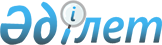 О внесении изменений в решение районного маслихата от 27 ноября 2013 года № 154-V "Об установлении перечня памятных дат и праздничных дней, кратности оказания социальной помощи и установление размера социальной помощи для отдельно взятой категории получателей"
					
			Утративший силу
			
			
		
					Решение Индерского районного маслихата Атырауской области от 26 марта 2015 года № 263-V. Зарегистрировано Департаментом юстиции Атырауской области 13 апреля 2015 года № 3165. Утратило силу решением Индерского районного маслихата Атырауской области от 27 сентября 2022 года № 136-VІI
      Сноска. Утратило силу решением Индерского районного маслихата Атырауской области от 27.09.2022 № 136-VІI (вводится в действие по истечении десяти календарных дней после дня его первого официального опубликования).
      В соответствии со статьей 21 Закона Республики Казахстан от 24 марта 1998 года "О нормативных правовых актах", статьей 6 Закона Республики Казахстан от 23 января 2001 года "О местном государственном управлении и самоуправлении в Республике Казахстан" и рассмотрев постановления районного акимата от 23 февраля 2015 года № 48, районный маслихат РЕШИЛ:
      1.  Внести в решение районного маслихата от 27 ноября 2013 года № 154-V "Об установлении перечня памятных дат и праздничных дней, кратности оказания социальной помощи и установление размера социальной помощи для отдельно взятой категории получателей" (зарегистрированное в реестре государственной регистрации нормативных правовых актов за № 2803, опубликованное 19 декабря 2013 года в газете "Дендер") следующие изменения:


      в приложении 2:
      в строке 1 цифры "100 000" заменить цифрами "200 000"; 
      в строке 5 цифры "5 000" заменить цифрами "25 000".
      2.  Контроль за исполнением данного решения возложить на постоянную комиссию районного маслихата по вопросам социальной политики, образования, культуры, здравоохранения, по делам молодежи, правоохранения, депутатской этики (А. Доспаева).

      3.  Настоящее решение вступает в силу со дня государственной регистрации в органах юстиции, вводится в действие по истечении десяти календарных дней после дня его первого официального опубликования.

      4.  Настоящее решение сохраняет действия с 1 января 2015 года до 31 декабря 2015 года.


					© 2012. РГП на ПХВ «Институт законодательства и правовой информации Республики Казахстан» Министерства юстиции Республики Казахстан
				
      Председатель очередной ХХІХcессии районного маслихата

О. Дилмукашева

      Секретарь районногомаслихата

Б. Сапаров
